	                Východočeské soutěže                            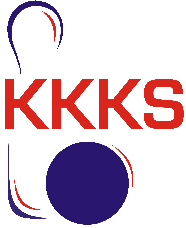 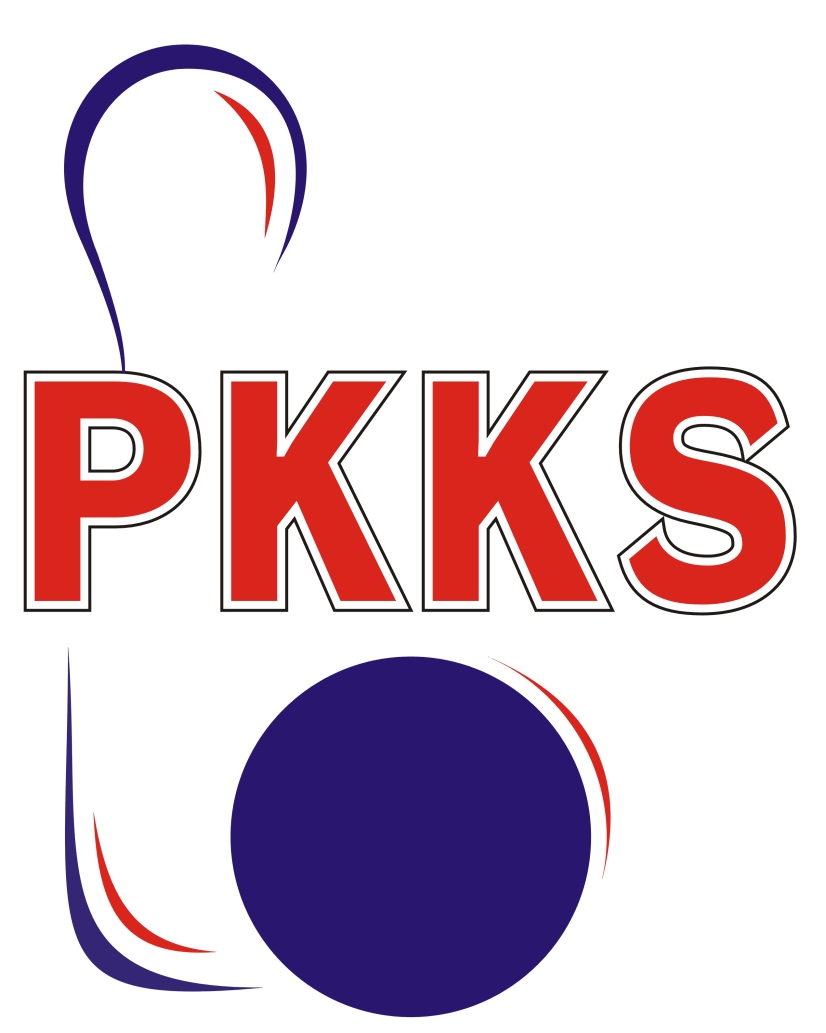                                                                 skupina B                                           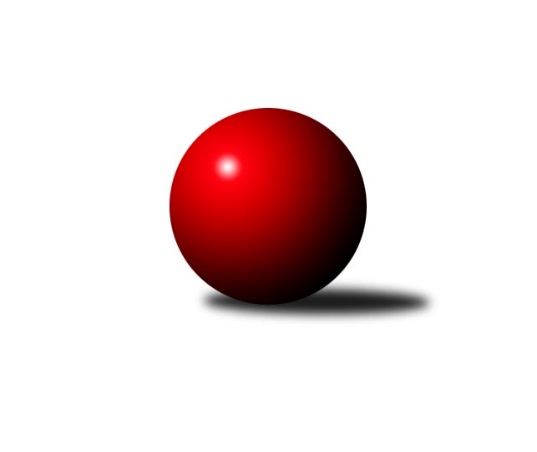 Č.2Ročník 2022/2023	23.9.2022V druhém kole byli dvakráte úspěšní hostující celky a proto se dostává do čela tabulky náchodské déčko, které vyhrálo v Hradci a na stejné kuželně byli úspěšní i hráči z Třebechovic, jenž jsou nyní druzí.Nejlepšího výkonu v tomto kole 1718 dosáhlo družstvo SKK Náchod D a Lenka Peterová z Třebechovic 461.Východočeská soutěž skupina B 2022/2023Výsledky 2. kolaSouhrnný přehled výsledků:KK Zalabák Smiřice C	- SKK Náchod C	8:4	1554:1530		21.9.SKPK DONAP H. Králové C	- SKK Náchod D	4:8	1618:1718		21.9.SKK Jičín C	- HC Březovice 	9:3	1613:1582		22.9.SKPK DONAP H. Králové B	- SKK Třebechovice p/O B	4:8	1691:1698		23.9.Tabulka družstev:	1.	SKK Náchod D	2	2	0	0	18 : 6 	 	 1756	4	2.	SKK Třebechovice p/O B	2	2	0	0	16 : 8 	 	 1627	4	3.	KK Zalabák Smiřice C	1	1	0	0	8 : 4 	 	 1554	2	4.	SKK Jičín C	2	1	0	1	13 : 11 	 	 1583	2	5.	SKPK DONAP H. Králové B	2	1	0	1	12 : 12 	 	 1738	2	6.	HC Březovice	1	0	0	1	3 : 9 	 	 1582	0	7.	SKPK DONAP H. Králové C	2	0	0	2	8 : 16 	 	 1646	0	8.	SKK Náchod C	2	0	0	2	6 : 18 	 	 1588	0	 KK Zalabák Smiřice C	1554	8:4	1530	SKK Náchod C	Milan Seidl	 	 149 	 190 		339 	 0:2 	 377 	 	201 	 176		Antonín Martinec	Jaroslav Hažva	 	 178 	 232 		410 	 2:0 	 357 	 	198 	 159		Jiří Doucha st.	Václav Prokop	 	 180 	 214 		394 	 0:2 	 401 	 	204 	 197		Antonín Baďura	Luděk Sukup	 	 206 	 205 		411 	 2:0 	 395 	 	200 	 195		Miroslav Hejnyšrozhodčí: Jaroslav HažvaNejlepší výkon utkání: 411 - Luděk Sukup	 SKPK DONAP H. Králové C	1618	4:8	1718	SKK Náchod D	Denis Džbánek	 	 214 	 205 		419 	 2:0 	 414 	 	211 	 203		Milena Mankovecká	Jonáš Bezdíček	 	 218 	 207 		425 	 2:0 	 419 	 	213 	 206		Miroslav Tomeš	Roman Klíma	 	 212 	 215 		427 	 0:2 	 440 	 	221 	 219		Jiří Tesař	Nikola Voglová *1	 	 161 	 186 		347 	 0:2 	 445 	 	237 	 208		Miloš Voleskýrozhodčí: Jaroslav Němeček
střídání: *1 od 51. hodu Bohuslav TrejtnarNejlepší výkon utkání: 445 - Miloš Voleský	 SKK Jičín C	1613	9:3	1582	HC Březovice 	František Čermák	 	 181 	 188 		369 	 0:2 	 382 	 	193 	 189		Jaromír Písecký	Vladimír Řeháček	 	 189 	 217 		406 	 2:0 	 371 	 	185 	 186		Miloš Čížek	Zbyněk Hercík	 	 183 	 219 		402 	 1:1 	 402 	 	206 	 196		Jiří Hakl	Tomáš Pavlata	 	 208 	 228 		436 	 2:0 	 427 	 	212 	 215		Vratislav Fikarrozhodčí: Roman BurešNejlepší výkon utkání: 436 - Tomáš Pavlata	 SKPK DONAP H. Králové B	1691	4:8	1698	SKK Třebechovice p/O B	Jiří Prokop	 	 229 	 216 		445 	 0:2 	 461 	 	215 	 246		Lenka Peterová	Irena Šrajerová	 	 185 	 193 		378 	 0:2 	 385 	 	197 	 188		Petr Březina	Josef Pardubský	 	 223 	 219 		442 	 2:0 	 427 	 	202 	 225		Zdeněk Zahálka	Jaroslav Gütler	 	 193 	 233 		426 	 2:0 	 425 	 	184 	 241		Oldřich Motyčkarozhodčí: Jiří ProkopNejlepší výkon utkání: 461 - Lenka PeterováPořadí jednotlivců:	jméno hráče	družstvo	celkem	plné	dorážka	chyby	poměr kuž.	Maximum	1.	Josef Pardubský 	SKPK DONAP H. Králové B	459.50	295.0	164.5	2.5	1/1	(477)	2.	Jaroslav Gütler 	SKPK DONAP H. Králové B	459.00	305.0	154.0	2.0	1/1	(492)	3.	Jiří Tesař 	SKK Náchod D	458.00	307.0	151.0	2.0	2/2	(476)	4.	Miloš Voleský 	SKK Náchod D	447.50	318.0	129.5	12.0	2/2	(450)	5.	Tomáš Pavlata 	SKK Jičín C	436.50	295.5	141.0	7.5	2/2	(437)	6.	Jiří Prokop 	SKPK DONAP H. Králové B	433.00	297.5	135.5	5.5	1/1	(445)	7.	Oldřich Motyčka 	SKK Třebechovice p/O B	431.50	300.5	131.0	9.0	2/2	(438)	8.	Denis Džbánek 	SKPK DONAP H. Králové C	430.50	303.5	127.0	6.0	1/1	(442)	9.	Vratislav Fikar 	HC Březovice 	427.00	297.0	130.0	5.0	1/1	(427)	10.	Jonáš Bezdíček 	SKPK DONAP H. Králové C	425.00	295.5	129.5	11.5	1/1	(425)	11.	Milena Mankovecká 	SKK Náchod D	421.50	301.5	120.0	5.0	2/2	(429)	12.	Roman Klíma 	SKPK DONAP H. Králové C	414.00	281.0	133.0	10.5	1/1	(427)	13.	Miroslav Hejnyš 	SKK Náchod C	412.00	302.5	109.5	11.5	2/2	(429)	14.	Luděk Sukup 	KK Zalabák Smiřice C	411.00	279.0	132.0	3.0	1/1	(411)	15.	Jaroslav Hažva 	KK Zalabák Smiřice C	410.00	279.0	131.0	8.0	1/1	(410)	16.	Vladimír Řeháček 	SKK Jičín C	405.50	287.5	118.0	11.5	2/2	(406)	17.	Bohuslav Trejtnar 	SKPK DONAP H. Králové C	405.00	302.0	103.0	12.0	1/1	(405)	18.	Jiří Hakl 	HC Březovice 	402.00	286.0	116.0	5.0	1/1	(402)	19.	Petr Březina 	SKK Třebechovice p/O B	394.00	267.5	126.5	5.5	2/2	(403)	20.	Václav Prokop 	KK Zalabák Smiřice C	394.00	288.0	106.0	16.0	1/1	(394)	21.	Irena Šrajerová 	SKPK DONAP H. Králové B	386.50	287.0	99.5	16.0	1/1	(395)	22.	Antonín Martinec 	SKK Náchod C	383.00	272.5	110.5	13.0	2/2	(389)	23.	Jaromír Písecký 	HC Březovice 	382.00	250.0	132.0	7.0	1/1	(382)	24.	Jiří Doucha  st.	SKK Náchod C	375.00	277.0	98.0	14.5	2/2	(393)	25.	Miloš Čížek 	HC Březovice 	371.00	262.0	109.0	9.0	1/1	(371)	26.	František Čermák 	SKK Jičín C	366.00	271.0	95.0	14.5	2/2	(369)	27.	Milan Seidl 	KK Zalabák Smiřice C	339.00	243.0	96.0	19.0	1/1	(339)		Lenka Peterová 	SKK Třebechovice p/O B	461.00	284.0	177.0	4.0	1/2	(461)		Jaroslav Dlohoška 	SKK Náchod D	438.00	297.0	141.0	5.0	1/2	(438)		Milan Hurdálek 	SKK Náchod C	435.00	291.0	144.0	11.0	1/2	(435)		Zdeněk Zahálka 	SKK Třebechovice p/O B	427.00	305.0	122.0	9.0	1/2	(427)		Miroslav Tomeš 	SKK Náchod D	419.00	287.0	132.0	11.0	1/2	(419)		Zbyněk Hercík 	SKK Jičín C	402.00	295.0	107.0	12.0	1/2	(402)		Antonín Baďura 	SKK Náchod C	401.00	285.0	116.0	11.0	1/2	(401)		Filip Petera 	SKK Třebechovice p/O B	375.00	271.0	104.0	12.0	1/2	(375)		Miroslav Langr 	SKK Jičín C	347.00	259.0	88.0	19.0	1/2	(347)		Luděk Vohralík 	SKK Třebechovice p/O B	339.00	242.0	97.0	18.0	1/2	(339)Sportovně technické informace:
Hráči dopsaní na soupisku:registrační číslo	jméno a příjmení 	datum startu 	družstvo	26946	Lenka Peterová	23.09.2022	SKK Třebechovice p/O B	Program dalšího kola:3. kolo26.9.2022	po	17:00	HC Březovice  - KK Zalabák Smiřice C (dohrávka z 1. kola)	30.9.2022	pá	17:00	HC Březovice  - SKPK DONAP H. Králové B	30.9.2022	pá	17:00	SKK Třebechovice p/O B - SKPK DONAP H. Králové C	30.9.2022	pá	17:00	SKK Náchod C - SKK Jičín C	30.9.2022	pá	19:00	SKK Náchod D - KK Zalabák Smiřice C	Nejlepší šestka kola - absolutněNejlepší šestka kola - absolutněNejlepší šestka kola - absolutněNejlepší šestka kola - absolutněNejlepší šestka kola - dle průměru kuželenNejlepší šestka kola - dle průměru kuželenNejlepší šestka kola - dle průměru kuželenNejlepší šestka kola - dle průměru kuželenNejlepší šestka kola - dle průměru kuželenPočetJménoNázev týmuVýkonPočetJménoNázev týmuPrůměr (%)Výkon1xLenka PeterováTřebechovice B4612xTomáš PavlataJičín C109.174361xJiří ProkopHradec Králové B4451xLenka PeterováTřebechovice B108.654612xMiloš VoleskýNáchod D4451xVratislav FikarBřezovice A106.924272xJosef PardubskýHradec Králové B4421xLuděk SukupSmiřice C106.614112xJiří TesařNáchod D4401xJaroslav HažvaSmiřice C106.364101xTomáš PavlataJičín C4361x
2xJiří Prokop
Miloš VoleskýHradec Králové B
Náchod D104.88
104.88445
445